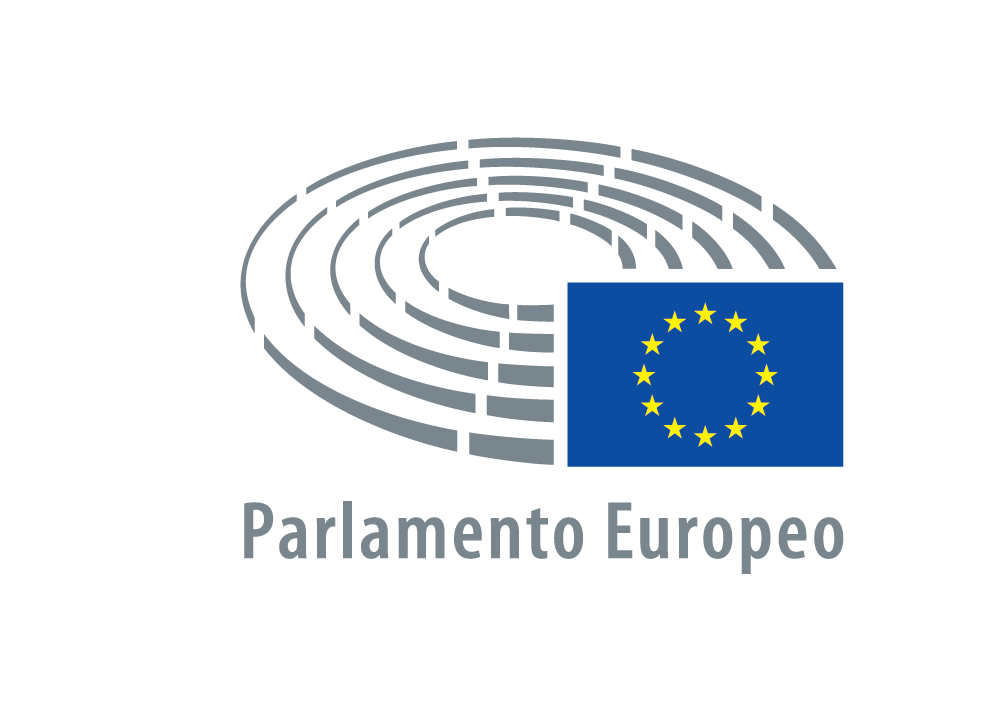  2021 - 2022ACTAde la sesión deljueves24 de junio de 2021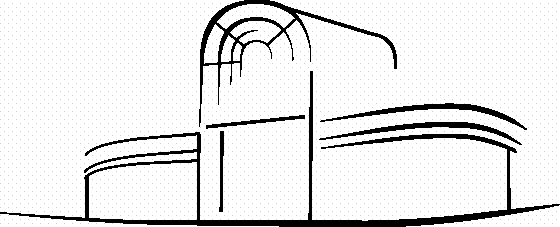 P9_PV(2021)06-24		PE 694.840Sumario1. Apertura de la sesión	32. Legislación europea sobre el clima ***I (debate)	33. Primer turno de votaciones	34. Legislación europea sobre el clima ***I (continuación del debate)	45. Reanudación de la sesión	56. Sesión solemne - Naciones Unidas	57. Reanudación de la sesión	68. Instrumento de préstamo al sector público en el marco del Mecanismo para una Transición Justa ***I (debate)	69. Reanudación de la sesión	610. Composición del Parlamento	611. Anuncio de los resultados de las votaciones	712. Necesidad urgente de finalizar los procedimientos de nombramiento de cara al pleno funcionamiento de la Fiscalía Europea (debate)	813. Reanudación de la sesión	914. Segundo turno de votaciones	915. Reanudación de la sesión	1016. Composición del Parlamento	1017. Posiciones del Consejo en primera lectura	1018. Anuncio de los resultados de las votaciones	1119. Explicaciones de voto	1320. Correcciones e intenciones de voto	1321. Presentación de documentos	1422. Modificación de títulos de informes de propia iniciativa	1623. Aprobación de las Actas del presente período parcial de sesiones y transmisión de los textos aprobados	1624. Calendario de las próximas sesiones	1625. Cierre de la sesión	1626. Interrupción del período de sesiones	17LISTA DE ASISTENCIA	18ACTA JUEVES 24 DE JUNIO DE 2021PRESIDE: Katarina BARLEY
Vicepresidenta1. Apertura de la sesiónSe abre la sesión a las 8.31 horas.2. Legislación europea sobre el clima ***I (debate)Informe sobre la propuesta de Reglamento del Parlamento Europeo y del Consejo por el que se establece el marco para lograr la neutralidad climática y se modifica el Reglamento (UE) 2018/1999 («Ley Europea del Clima») [COM(2020)0080 - C9-0077/2020- 2020/0036(COD)] - Comisión de Medio Ambiente, Salud Pública y Seguridad Alimentaria. Ponente: Jytte Guteland (A9-0162/2020)Se celebró un primer debate el 6 de octubre de 2020 (punto 11 del Acta del 6.10.2020).De conformidad con el artículo 59, apartado 4, del Reglamento interno, el 8 de octubre de 2020 se devolvió el asunto a la comisión competente con vistas a la celebración de negociaciones interinstitucionales (punto 2 del Acta del 8.10.2020).Jytte Guteland presenta su informe.Interviene Zdzisław Krasnodębski (ponente de opinión de la Comisión ITRE).Intervienen Ana Paula Zacarias (presidenta en ejercicio del Consejo) y Frans Timmermans (vicepresidente ejecutivo de la Comisión).Intervienen Tilly Metz (ponente de opinión de la Comisión TRAN), Caroline Roose (ponente de opinión de la Comisión REGI), Asger Christensen (ponente de opinión de la Comisión AGRI), Peter Liese, en nombre del Grupo PPE, Mohammed Chahim, en nombre del Grupo S&D, Nils Torvalds, en nombre del Grupo Renew, Michael Bloss, en nombre del Grupo Verts/ALE, Silvia Sardone, en nombre del Grupo ID, Anna Zalewska, en nombre del Grupo ECR, Silvia Modig, en nombre del Grupo The Left, Antoni Comín i Oliveres, no inscrito, Jessica Polfjärd, Pedro Marques, Pascal Canfin y Bas Eickhout.(Continuación del debate: punto 4 del Acta del 24.6.2021)3. Primer turno de votacionesEl Parlamento ha de proceder a la votación de la propuesta de rechazo de la propuesta de la Comisión y a la votación del acuerdo provisional en relación con:Legislación europea sobre el clima ***I
Informe sobre la propuesta de Reglamento del Parlamento Europeo y del Consejo por el que se establece el marco para lograr la neutralidad climática y se modifica el Reglamento (UE) 2018/1999 («Ley Europea del Clima») [COM(2020)0080 - C9-0077/2020- 2020/0036(COD)] - Comisión de Medio Ambiente, Salud Pública y Seguridad Alimentaria. Ponente: Jytte Guteland (A9-0162/2020).El Parlamento ha de someter a votación única lo siguiente:Empresa Común de Informática de Alto Rendimiento Europea *
Informe sobre la propuesta de Reglamento del Consejo por el que se crea la Empresa Común de Informática de Alto Rendimiento Europea [COM(2020)0569 - C9-0335/2020 - 2020/0260(NLE)] - Comisión de Industria, Investigación y Energía. Ponente: Maria da Graça Carvalho (A9-0177/2021).El Parlamento ha de proceder a la votación de las enmiendas a:Informe de la Comisión sobre el Estado de Derecho en 2020
Informe sobre el informe de la Comisión sobre el Estado de Derecho en 2020 [2021/2025(INI)] - Comisión de Libertades Civiles, Justicia y Asuntos de Interior. Ponente: Domènec Ruiz Devesa (A9-0199/2021);Salud y derechos sexuales y reproductivos en la Unión, en el marco de la salud de las mujeres
Informe sobre la situación de la salud y los derechos sexuales y reproductivos en la Unión, en el marco de la salud de las mujeres [2020/2215(INI)] - Comisión de Derechos de las Mujeres e Igualdad de Género. Ponente: Predrag Fred Matić (A9-0169/2021);Vigesimoquinto aniversario de la Conferencia Internacional sobre la Población y el Desarrollo (CIPD25) - Cumbre de Nairobi
Propuesta de Resolución B9-0365/2021;Adecuación de la normativa, subsidiariedad y proporcionalidad – informe «Legislar mejor» correspondiente a 2017, 2018 y 2019
Informe sobre la adecuación de la normativa de la Unión Europea y la subsidiariedad y la proporcionalidad - informe «Legislar mejor» correspondiente a los años 2017, 2018 y 2019 [2020/2262(INI)] - Comisión de Asuntos Jurídicos. Ponente: Mislav Kolakušić (A9-0191/2021);Informes de 2019-2020 sobre Bosnia y Herzegovina
Informe sobre los Informes de 2019-2020 de la Comisión sobre Bosnia y Herzegovina [2019/2171(INI)] - Comisión de Asuntos Exteriores. Ponente: Paulo Rangel (A9-0185/2021).La votación tendrá lugar hasta las 10.45 horas.Se procede a la votación.Los resultados de las votaciones se anunciarán a las 13.00 horas (punto 11 del Acta del 24.6.2021).4. Legislación europea sobre el clima ***I (continuación del debate)Informe sobre la propuesta de Reglamento del Parlamento Europeo y del Consejo por el que se establece el marco para lograr la neutralidad climática y se modifica el Reglamento (UE) 2018/1999 («Ley Europea del Clima») [COM(2020)0080 - C9-0077/2020- 2020/0036(COD)] - Comisión de Medio Ambiente, Salud Pública y Seguridad Alimentaria. Ponente: Jytte Guteland (A9-0162/2020)(Inicio del debate: punto 2 del Acta del 24.6.2021)Intervienen Catherine Griset, Nicola Procaccini, Petros Kokkalis, Lefteris Nikolaou-Alavanos, Agnès Evren, Nicolás González Casares, Linea Søgaard-Lidell, Pär Holmgren, Sylvia Limmer, Joanna Kopcińska, Anja Hazekamp, Edina Tóth, Markus Pieper, Alessandra Moretti, Vlad-Marius Botoş, Margrete Auken, Teuvo Hakkarainen y Andrey Slabakov.PRESIDE: Ewa KOPACZ
VicepresidentaIntervienen Nikolaj Villumsen, Miroslav Radačovský, Norbert Lins, Delara Burkhardt, Frédérique Ries, Eleonora Evi, Filip De Man, Grzegorz Tobiszowski, Cornelia Ernst, Maria Spyraki, Sándor Rónai, Martin Hojsík, Sara Matthieu, Laura Huhtasaari, Jadwiga Wiśniewska, Mick Wallace, Christophe Hansen, Javi López, Emma Wiesner, Jutta Paulus, Johan Van Overtveldt, Idoia Villanueva Ruiz, Marlene Mortler, Jens Geier, Jan Huitema, Ville Niinistö, Robert Roos, Franc Bogovič, Christel Schaldemose, Nicolae Ştefănuță, Thomas Waitz, Jessica Stegrud, Daniel Buda, Sara Cerdas, Hilde Vautmans, Ciarán Cuffe, Jerzy Buzek, Marek Paweł Balt, Karin Karlsbro, Seán Kelly, Petar Vitanov, Billy Kelleher, Michal Wiezik, César Luena, Valter Flego, Benoît Lutgen, Radan Kanev, Hildegard Bentele, Adam Jarubas y Lefteris Christoforou.Intervienen Frans Timmermans (vicepresidente ejecutivo de la Comisión) y Ana Paula Zacarias (presidenta en ejercicio del Consejo).Se cierra el debate.Votación: punto 3 del Acta del 24.6.2021.Anuncio de los resultados de las votaciones: punto 11 del Acta del 24.6.2021.(Se suspende la sesión a las 11.28 horas).PRESIDE: David Maria SASSOLI
Presidente5. Reanudación de la sesiónSe reanuda la sesión a las 11.37 horas.6. Sesión solemne - Naciones UnidasDe las 11.37 a las 12.02 horas, el Parlamento se reúne en sesión solemne con ocasión de la visita de António Guterres, secretario general de las Naciones Unidas.(Se suspende la sesión a las 12.02 horas).PRESIDE: Roberta METSOLA
Vicepresidenta7. Reanudación de la sesiónSe reanuda la sesión a las 12.04 horas.8. Instrumento de préstamo al sector público en el marco del Mecanismo para una Transición Justa ***I (debate)Informe sobre la propuesta de Reglamento del Parlamento Europeo y del Consejo sobre el instrumento de préstamo al sector público en el marco del Mecanismo para una Transición Justa [COM(2020)0453 - C9-0153/2020 - 2020/0100(COD)] - Comisión de Presupuestos - Comisión de Asuntos Económicos y Monetarios. Ponentes: Johan Van Overtveldt y Henrike Hahn (A9-0195/2020)Johan Van Overtveldt y Henrike Hahn presentan el informe.Interviene Janusz Wojciechowski (miembro de la Comisión).Intervienen Josianne Cutajar (ponente de opinión de la Comisión REGI), José Manuel Fernandes, en nombre del Grupo PPE, Marek Belka, en nombre del Grupo S&D, Nicolae Ştefănuță, en nombre del Grupo Renew, Hélène Laporte, en nombre del Grupo ID, Bogdan Rzońca, en nombre del Grupo ECR, José Gusmão, en nombre del Grupo The Left, Ivan Vilibor Sinčić, no inscrito, Frances Fitzgerald, Eero Heinäluoma, Linea Søgaard-Lidell, Joachim Kuhs, Andżelika Anna Możdżanowska, Petros Kokkalis, Krzysztof Hetman, Jonás Fernández, Anna Zalewska y Georgios Kyrtsos.Interviene Janusz Wojciechowski.Se cierra el debate.Votación: punto 14 del Acta del 24.6.2021.Anuncio de los resultados de las votaciones: punto 18 del Acta del 24.6.2021.(Se suspende la sesión a las 12.58 horas).PRESIDE: Heidi HAUTALA
Vicepresidenta9. Reanudación de la sesiónSe reanuda la sesión a las 13.00 horas.10. Composición del ParlamentoRuža Tomašić ha comunicado por escrito su renuncia al mandato de diputada al Parlamento, con efecto a partir del 1 de julio de 2021.De conformidad con el artículo 4 del Reglamento interno, el Parlamento declara la vacante de su escaño a partir de esta fecha e informará de ello a la autoridad nacional interesada.11. Anuncio de los resultados de las votacionesLa presidenta procede a leer los resultados de la votación:Legislación europea sobre el clima ***I
Informe sobre la propuesta de Reglamento del Parlamento Europeo y del Consejo por el que se establece el marco para lograr la neutralidad climática y se modifica el Reglamento (UE) 2018/1999 («Ley Europea del Clima») [COM(2020)0080 - C9-0077/2020- 2020/0036(COD)] - Comisión de Medio Ambiente, Salud Pública y Seguridad Alimentaria. Ponente: Jytte Guteland (A9-0162/2020)(Mayoría simple requerida)PROPUESTA DE RECHAZO DE LA PROPUESTA DE LA COMISIÓN (Grupo ID)Rechazado por VN (93 votos a favor, 559 votos en contra, 41 abstenciones)ACUERDO PROVISIONAL, DECLARACIONES DE LA COMISIÓNAprobado (P9_TA(2021)0309)
(Anexo «Resultados de las votaciones», punto 12) Se da así por concluida la primera lectura del Parlamento.Empresa Común de Informática de Alto Rendimiento Europea *
Informe sobre la propuesta de Reglamento del Consejo por el que se crea la Empresa Común de Informática de Alto Rendimiento Europea [COM(2020)0569 - C9-0335/2020 - 2020/0260(NLE)] - Comisión de Industria, Investigación y Energía. Ponente: Maria da Graça Carvalho (A9-0177/2021)(Mayoría simple requerida)PROPUESTA DE LA COMISIÓN y ENMIENDASAprobado en votación única (P9_TA(2021)0310)
(Anexo «Resultados de las votaciones», punto 13)Informe de la Comisión sobre el Estado de Derecho en 2020
Informe sobre el informe de la Comisión sobre el Estado de Derecho en 2020 [2021/2025(INI)] - Comisión de Libertades Civiles, Justicia y Asuntos de Interior. Ponente: Domènec Ruiz Devesa (A9-0199/2021)(Mayoría simple requerida)PROPUESTA DE RESOLUCIÓN ALTERNATIVA (Grupo ID)Rechazado
(Anexo «Resultados de las votaciones», punto 16)Salud y derechos sexuales y reproductivos en la Unión, en el marco de la salud de las mujeres
Informe sobre la situación de la salud y los derechos sexuales y reproductivos en la Unión, en el marco de la salud de las mujeres [2020/2215(INI)] - Comisión de Derechos de las Mujeres e Igualdad de Género. Ponente: Predrag Fred Matić (A9-0169/2021)(Mayoría simple requerida)PROPUESTA DE RESOLUCIÓN ALTERNATIVA (Grupo ECR)RechazadoPROPUESTA DE RESOLUCIÓN ALTERNATIVA (Grupo PPE)RechazadoENMIENDAS Véanse los Textos Aprobados (P9_TA(2021)0314)
(Anexo «Resultados de las votaciones», punto 17)Vigesimoquinto aniversario de la Conferencia Internacional sobre la Población y el Desarrollo (CIPD25) - Cumbre de Nairobi
Propuesta de Resolución B9-0365/2021(Mayoría simple requerida)ENMIENDASVéanse los Textos Aprobados (P9_TA(2021)0315)
(Anexo «Resultados de las votaciones», punto 18)Adecuación de la normativa, subsidiariedad y proporcionalidad – informe «Legislar mejor» correspondiente a 2017, 2018 y 2019
Informe sobre la adecuación de la normativa de la Unión Europea y la subsidiariedad y la proporcionalidad - informe «Legislar mejor» correspondiente a los años 2017, 2018 y 2019 [2020/2262(INI)] - Comisión de Asuntos Jurídicos. Ponente: Mislav Kolakušić (A9-0191/2021)(Mayoría simple requerida)ENMIENDASVéanse los Textos Aprobados (P9_TA(2021)0316)
(Anexo «Resultados de las votaciones», punto 19)Informes de 2019-2020 sobre Bosnia y Herzegovina
Informe sobre los Informes de 2019-2020 de la Comisión sobre Bosnia y Herzegovina [2019/2171(INI)] - Comisión de Asuntos Exteriores. Ponente: Paulo Rangel (A9-0185/2021)(Mayoría simple requerida)ENMIENDASVéanse los Textos Aprobados (P9_TA(2021)0317)
(Anexo «Resultados de las votaciones», punto 20)12. Necesidad urgente de finalizar los procedimientos de nombramiento de cara al pleno funcionamiento de la Fiscalía Europea (debate) Declaraciones del Consejo y de la Comisión sobre la necesidad urgente de finalizar los procedimientos de nombramiento de cara al pleno funcionamiento de la Fiscalía Europea (2021/2751(RSP))Ana Paula Zacarias (presidenta en ejercicio del Consejo) y Didier Reynders (miembro de la Comisión) proceden a las declaraciones.Intervienen Andrzej Halicki, en nombre del Grupo PPE, Juan Fernando López Aguilar, en nombre del Grupo S&D, Klemen Grošelj, en nombre del Grupo Renew, Daniel Freund, en nombre del Grupo Verts/ALE, Joachim Stanisław Brudziński, en nombre del Grupo ECR, Younous Omarjee, en nombre del Grupo The Left, Sabrina Pignedoli, no inscrita, Sven Simon, Łukasz Kohut, Ramona Strugariu, Saskia Bricmont, Mislav Kolakušić, Milan Zver y Sergey Lagodinsky.Intervienen Didier Reynders y Ana Paula Zacarias (la presidenta agradece a la Presidencia portuguesa del Consejo su participación activa en la labor del Parlamento).Se cierra el debate.(Se suspende la sesión a las 13.58 horas).13. Reanudación de la sesiónSe reanuda la sesión a las 14.30 horas.14. Segundo turno de votacionesEl Parlamento ha de proceder a la votación del acuerdo provisional relativo a:Instrumento de préstamo al sector público en el marco del Mecanismo para una Transición Justa ***I
Informe sobre la propuesta de Reglamento del Parlamento Europeo y del Consejo sobre el instrumento de préstamo al sector público en el marco del Mecanismo para una Transición Justa [COM(2020)0453 - C9-0153/2020 - 2020/0100(COD)] - Comisión de Presupuestos - Comisión de Asuntos Económicos y Monetarios. Ponentes: Johan Van Overtveldt y Henrike Hahn (A9-0195/2020).El Parlamento ha de proceder a la votación final de:Controles oficiales de animales y productos de origen animal para garantizar el cumplimiento de la prohibición de determinados usos de los antimicrobianos ***I
Informe sobre la propuesta de Reglamento del Parlamento Europeo y del Consejo por el que se modifica el Reglamento (UE) 2017/625 en lo que respecta a los controles oficiales de animales y productos de origen animal exportados de terceros países a la Unión para garantizar el cumplimiento de la prohibición de determinados usos de los antimicrobianos [COM(2021)0108 - C9-0094/2021- 2021/0055(COD)] - Comisión de Medio Ambiente, Salud Pública y Seguridad Alimentaria. Ponente: Pascal Canfin (A9-0195/2021);Informe de la Comisión sobre el Estado de Derecho en 2020
Informe sobre el informe de la Comisión sobre el Estado de Derecho en 2020 [2021/2025(INI)] - Comisión de Libertades Civiles, Justicia y Asuntos de Interior. Ponente: Domènec Ruiz Devesa (A9-0199/2021);Salud y derechos sexuales y reproductivos en la Unión, en el marco de la salud de las mujeres
Informe sobre la situación de la salud y los derechos sexuales y reproductivos en la Unión, en el marco de la salud de las mujeres [2020/2215(INI)] - Comisión de Derechos de las Mujeres e Igualdad de Género. Ponente: Predrag Fred Matić (A9-0169/2021);Vigesimoquinto aniversario de la Conferencia Internacional sobre la Población y el Desarrollo (CIPD25) - Cumbre de Nairobi
Propuesta de Resolución B9-0365/2021;Adecuación de la normativa, subsidiariedad y proporcionalidad – informe «Legislar mejor» correspondiente a 2017, 2018 y 2019
Informe sobre la adecuación de la normativa de la Unión Europea y la subsidiariedad y la proporcionalidad - informe «Legislar mejor» correspondiente a los años 2017, 2018 y 2019 [2020/2262(INI)] - Comisión de Asuntos Jurídicos. Ponente: Mislav Kolakušić (A9-0191/2021);Informes de 2019-2020 sobre Bosnia y Herzegovina
Informe sobre los Informes de 2019-2020 de la Comisión sobre Bosnia y Herzegovina [2019/2171(INI)] - Comisión de Asuntos Exteriores. Ponente: Paulo Rangel (A9-0185/2021).La votación tendrá lugar hasta las 15.45 horas.Se procede a la votación.Los resultados de las votaciones se anunciarán a las 18.15 horas (punto 18 del Acta del 24.6.2021).(Se suspende la sesión a las 14.31 horas).PRESIDE: Roberta METSOLA
Vicepresidenta15. Reanudación de la sesiónSe reanuda la sesión a las 18.15 horas.16. Composición del ParlamentoLas autoridades competentes croatas han comunicado el nombramiento de Ladislav Ilčiċ como diputado al Parlamento, con efecto desde el 1 de julio de 2021, en sustitución de  Ruža Tomašić.El Parlamento toma nota de su elección.Conforme al artículo 3, apartado 2, del Reglamento interno, Ladislav Ilčiċ tomará posesión de su escaño en el Parlamento y en sus órganos con plenitud de derechos, aunque no se haya comprobado su credencial o no se haya resuelto sobre una posible impugnación, siempre que haya efectuado previamente la declaración según la cual no ejerce ningún cargo incompatible con el mandato de diputado al Parlamento Europeo.17. Posiciones del Consejo en primera lecturaLa presidenta anuncia, de conformidad con el artículo 63, apartado 1, del Reglamento interno, que el presidente del Parlamento ha recibido del Consejo las Posiciones siguientes, así como los motivos que le han llevado a aprobarlas, y la posición de la Comisión sobre:- Posición del Consejo en primera lectura con vistas a la adopción del Reglamento del Parlamento Europeo y del Consejo por el que se establece el Mecanismo «Conectar Europa» y se derogan los Reglamentos (UE) n.º 1316/2013 y (UE) n.º 283/2014 - Adoptada por el Consejo el 14 de junio de 2021 (06115/2/2021 - COM(2021)0309 - C9-0214/2021 - 2018/0228(COD))
remitido para el fondo: ITRE, TRAN;- Posición del Consejo en primera lectura con vistas a la adopción de la Directiva del Parlamento Europeo y del Consejo sobre la racionalización de las medidas para avanzar en la realización de la red transeuropea de transporte (RTE-T) - Adoptada por el Consejo el 14 de junio de 2021 (10537/1/2020 – COM(2021)0310 - C9-0215/2021 - 2018/0138(COD))
remitido para el fondo: TRAN;- Posición del Consejo en primera lectura con vistas a la adopción del Reglamento del Parlamento Europeo y del Consejo por el que se establece el Fondo Europeo Marítimo, de Pesca y de Acuicultura, y por el que se modifica el Reglamento (UE) 2017/1004 - Adoptada por el Consejo el 14 de junio de 2021 (06975/3/2021 - COM(2021)0311 - C9-0224/2021 - 2018/0210(COD))
remitido para el fondo: PECH;- Posición del Consejo en primera lectura con vistas a la adopción del Reglamento del Parlamento Europeo y del Consejo por el que se crea el Fondo de Asilo, Migración e Integración - Adoptada por el Consejo el 14 de junio de 2021 (06486/2/2021 – COM(2021)0325 - C9-0225/2021 - 2018/0248(COD))
remitido para el fondo: LIBE;- Posición del Consejo en primera lectura con vistas a la adopción del Reglamento del Parlamento Europeo y del Consejo por el que se establece, como parte del Fondo para la Gestión Integrada de las Fronteras, el Instrumento de Apoyo Financiero a la Gestión de Fronteras y la Política de Visados - Adoptada por el Consejo el 14 de junio de 2021 (06487/2/2021 - COM(2021)0331 - C9-0226/2021 - 2018/0249(COD))
remitido para el fondo: LIBE;- Posición del Consejo en primera lectura con vistas a la adopción del Reglamento del Parlamento Europeo y del Consejo por el que se crea el Fondo de Seguridad Interior - Adoptada por el Consejo el 14 de junio de 2021 (06488/1/2021 – COM(2021)0330 - C9-0227/2021 - 2018/0250(COD))
remitido para el fondo: LIBE.En consecuencia, el plazo de tres meses de que dispone el Parlamento para adoptar sus posiciones comienza a partir de la fecha de mañana, 25 de junio de 2021.18. Anuncio de los resultados de las votacionesLa presidenta procede a leer los resultados de la votación:Instrumento de préstamo al sector público en el marco del Mecanismo para una Transición Justa ***I
Informe sobre la propuesta de Reglamento del Parlamento Europeo y del Consejo sobre el instrumento de préstamo al sector público en el marco del Mecanismo para una Transición Justa [COM(2020)0453 - C9-0153/2020 - 2020/0100(COD)] - Comisión de Presupuestos - Comisión de Asuntos Económicos y Monetarios. Ponentes: Johan Van Overtveldt y Henrike Hahn (A9-0195/2020)(Mayoría simple requerida)ACUERDO PROVISIONAL, DECLARACIÓN CONJUNTAAprobado (P9_TA(2021)0311)
(Anexo «Resultados de las votaciones», punto 14) Se da así por concluida la primera lectura del Parlamento.Controles oficiales de animales y productos de origen animal para garantizar el cumplimiento de la prohibición de determinados usos de los antimicrobianos ***I
Informe sobre la propuesta de Reglamento del Parlamento Europeo y del Consejo por el que se modifica el Reglamento (UE) 2017/625 en lo que respecta a los controles oficiales de animales y productos de origen animal exportados de terceros países a la Unión para garantizar el cumplimiento de la prohibición de determinados usos de los antimicrobianos [COM(2021)0108 - C9-0094/2021- 2021/0055(COD)] - Comisión de Medio Ambiente, Salud Pública y Seguridad Alimentaria. Ponente: Pascal Canfin (A9-0195/2021)(Mayoría simple requerida)PROPUESTA DE LA COMISIÓNAprobado en su versión modificada (P9_TA(2021)0312)
(Anexo «Resultados de las votaciones», punto 15) SOLICITUD DE DEVOLUCIÓN A COMISIÓNAprobado por VN (673 votos a favor, 6 votos en contra, 12 abstenciones)Informe de la Comisión sobre el Estado de Derecho en 2020
Informe sobre el informe de la Comisión sobre el Estado de Derecho en 2020 [2021/2025(INI)] - Comisión de Libertades Civiles, Justicia y Asuntos de Interior. Ponente: Domènec Ruiz Devesa (A9-0199/2021)(Mayoría simple requerida)PROPUESTA DE RESOLUCIÓNAprobado (P9_TA(2021)0313)
(Anexo «Resultados de las votaciones», punto 16)Salud y derechos sexuales y reproductivos en la Unión, en el marco de la salud de las mujeres
Informe sobre la situación de la salud y los derechos sexuales y reproductivos en la Unión, en el marco de la salud de las mujeres [2020/2215(INI)] - Comisión de Derechos de las Mujeres e Igualdad de Género. Ponente: Predrag Fred Matić (A9-0169/2021)(Mayoría simple requerida)PROPUESTA DE RESOLUCIÓNAprobado (P9_TA(2021)0314)
(Anexo «Resultados de las votaciones», punto 17)Vigesimoquinto aniversario de la Conferencia Internacional sobre la Población y el Desarrollo (CIPD25) - Cumbre de Nairobi
Propuesta de Resolución B9-0365/2021(Mayoría simple requerida)PROPUESTA DE RESOLUCIÓNAprobado (P9_TA(2021)0315)
(Anexo «Resultados de las votaciones», punto 18)(La propuesta de Resolución B9-0366/2021 decae). Adecuación de la normativa, subsidiariedad y proporcionalidad – informe «Legislar mejor» correspondiente a 2017, 2018 y 2019
Informe sobre la adecuación de la normativa de la Unión Europea y la subsidiariedad y la proporcionalidad - informe «Legislar mejor» correspondiente a los años 2017, 2018 y 2019 [2020/2262(INI)] - Comisión de Asuntos Jurídicos. Ponente: Mislav Kolakušić (A9-0191/2021)(Mayoría simple requerida)PROPUESTA DE RESOLUCIÓNAprobado (P9_TA(2021)0316)
(Anexo «Resultados de las votaciones», punto 19)Informes de 2019-2020 sobre Bosnia y Herzegovina
Informe sobre los Informes de 2019-2020 de la Comisión sobre Bosnia y Herzegovina [2019/2171(INI)] - Comisión de Asuntos Exteriores. Ponente: Paulo Rangel (A9-0185/2021)(Mayoría simple requerida)PROPUESTA DE RESOLUCIÓNAprobado (P9_TA(2021)0317)
(Anexo «Resultados de las votaciones», punto 20)19. Explicaciones de votoExplicaciones de voto por escrito: Las explicaciones de voto presentadas por escrito, en el sentido del artículo 194 del Reglamento interno, figuran en las páginas del sitio web del Parlamento reservadas a los diputados.Se admitirán excepcionalmente explicaciones de voto de hasta cuatrocientas palabras.20. Correcciones e intenciones de votoLas correcciones e intenciones de voto se encuentran en el documento «Resultados de las votaciones nominales», adjunto al Acta de la sesión y disponible en el sitio web del Parlamento. Se mencionan únicamente a efectos informativos y no modifican en absoluto el resultado de la votación anunciado en el Pleno. El documento se actualiza periódicamente durante un máximo de dos semanas tras el período parcial de sesiones. Transcurrido este plazo, la lista de las correcciones e intenciones de voto se cierra a efectos de traducción y de publicación en el Diario Oficial.21. Presentación de documentosSe han presentado los documentos siguientes:1) por otras instituciones- Propuesta de transferencia de créditos INF 4/2021 - Comité Económico y Social Europeo (N9-0032/2021 - C9-0204/2021 - 2021/2078(GBD))- Propuesta de transferencia de créditos 1/2021 - Sección IX - Supervisor Europeo de Protección de Datos (N9-0033/2021 - C9-0206/2021 - 2021/2081(GBD))- Propuesta de transferencia de créditos V/AB-02/T/21- Tribunal de Cuentas (N9-0036/2021 - C9-0216/2021 - 2021/2083(GBD))- Propuesta de transferencia de créditos V/AB-03/T/21- Tribunal de Cuentas (N9-0037/2021 - C9-0217/2021 - 2021/2084(GBD))- Propuesta de transferencia de créditos V/AB-04/T/21- Tribunal de Cuentas (N9-0038/2021 - C9-0218/2021 - 2021/2085(GBD))- Propuesta de transferencia de créditos V/AB-05/C/21- Tribunal de Cuentas (N9-0039/2021 - C9-0219/2021 - 2021/2086(GBD))- Propuesta de transferencia de créditos V/AB-06/C/21- Tribunal de Cuentas (N9-0040/2021 - C9-0220/2021 - 2021/2087(GBD))- Propuesta de transferencia de créditos V/AB-07/A/21- Tribunal de Cuentas (N9-0041/2021 - C9-0221/2021 - 2021/2088(GBD))- Propuesta de transferencia de créditos V/AB-08/A/21- Tribunal de Cuentas (N9-0042/2021 - C9-0222/2021 - 2021/2089(GBD))- Propuesta de transferencia de créditos DEC 13/2021 - Sección III – Comisión (N9-0043/2021 - C9-0231/2021 - 2021/2090(GBD))- Propuesta de transferencia de créditos DEC 1/2021 - Sección VII - Comité de las Regiones (N9-0044/2021 - C9-0233/2021 - 2021/2091(GBD))- Propuesta de transferencia de créditos n.º 1-INF/2021 - Sección IV - Tribunal de Justicia (N9-0045/2021 - C9-0234/2021 - 2021/2092(GBD))- Propuesta de transferencia de créditos n.º 2-INF/2021 - Sección IV - Tribunal de Justicia (N9-0046/2021 - C9-0235/2021 - 2021/2093(GBD))- Propuesta de transferencia de créditos INF 6/2021 - Comité Económico y Social Europeo (N9-0047/2021 - C9-0236/2021 - 2021/2094(GBD))2) por los diputados- Margarita de la Pisa Carrión. Propuesta de Resolución sobre la protección y apoyo a la maternidad (B9-0297/2021)- Gianantonio Da Re. Propuesta de Resolución sobre la aplicación de medidas destinadas a fomentar el turismo de montaña en la Unión Europea y a promover el despliegue de la banda ancha (B9-0298/2021)- Dominique Bilde. Propuesta de Resolución sobre el estado de conservación de los elefantes en todo el mundo, en particular en África (B9-0299/2021)- Cláudia Monteiro de Aguiar. Propuesta de Resolución sobre la misión Estrella de Mar 2030: recuperar nuestro océano y nuestras aguas (B9-0300/2021)- Christine Anderson. Propuesta de Resolución sobre un registro a escala de la Unión de delincuentes sexuales condenados (B9-0301/2021)- Anna Bonfrisco, Marco Campomenosi, Susanna Ceccardi y Marco Zanni. Propuesta de Resolución sobre un nuevo plan estratégico europeo común a favor de la seguridad, la estabilidad y el desarrollo con vistas a una coexistencia posible entre los pueblos israelí y palestino (B9-0314/2021)- Rasmus Andresen, Eric Andrieu, Maria Arena, Benoît Biteau, Damian Boeselager, Gilles Boyer, Damien Carême, Anna Cavazzini, Catherine Chabaud, Olivier Chastel, David Cormand, Pascal Durand, Daniel Freund, Raphaël Glucksmann, Charles Goerens, Claude Gruffat, Bernard Guetta, Sylvie Guillaume, Valérie Hayer, Martin Hojsík, Yannick Jadot, Pierre Karleskind, Fabienne Keller, Aurore Lalucq, Pierre Larrouturou, Nathalie Loiseau, Marisa Matias, Nora Mebarek, Tilly Metz, Dimitrios Papadimoulis, Dominique Riquet, Michèle Rivasi, Mounir Satouri, Marie Toussaint, Ernest Urtasun, Marie-Pierre Vedrenne, Adrián Vázquez Lázara y Stéphanie Yon-Courtin. Propuesta de Resolución sobre la revisión del Reglamento Financiero y las directrices de la Comisión sobre procedimientos de contratación pública para contratos de servicios relativos a políticas (B9-0318/2021)22. Modificación de títulos de informes de propia iniciativaComisión CONT Nuevo título: Eficacia en el uso por parte de los Estados miembros de las ayudas otorgadas con cargo al Fondo de Solidaridad de la Unión Europea en caso de catástrofe natural (2020/2127(INI))23. Aprobación de las Actas del presente período parcial de sesiones y transmisión de los textos aprobados El Acta de la presente sesión y el Acta de la sesión de ayer se someterán a la aprobación del Parlamento al comienzo de la próxima sesión.Con el acuerdo del Parlamento, los textos aprobados durante el presente período parcial de sesiones se transmitirán a sus respectivos destinatarios.24. Calendario de las próximas sesionesLas próximas sesiones se celebrarán del 5 de julio de 2021 al 8 de julio de 2021.25. Cierre de la sesiónSe levanta la sesión a las 18.20 horas.26. Interrupción del período de sesionesSe interrumpe el período de sesiones del Parlamento Europeo.LISTA DE ASISTENCIA24.6.2021Presentes:Adinolfi Isabella, Adinolfi Matteo, Agius Saliba Alex, Aguilera Clara, Alexandrov Yordanov Alexander, Alfonsi François, Al-Sahlani Abir, Anderson Christine, Andresen Rasmus, Andrews Barry, Androulakis Nikos, Angel Marc, Annemans Gerolf, Ansip Andrus, Arena Maria, Arias Echeverría Pablo, Arimont Pascal, Arłukowicz Bartosz, Arvanitis Konstantinos, Asimakopoulou Anna-Michelle, Auken Margrete, Auštrevičius Petras, Avram Carmen, Azmani Malik, Baldassarre Simona, Balt Marek Paweł, Barley Katarina, Bartolo Pietro, Băsescu Traian, Basso Alessandra, Bay Nicolas, Beck Gunnar, Belka Marek, Bellamy François-Xavier, Benjumea Benjumea Isabel, Bentele Hildegard, Berendsen Tom, Biedroń Robert, Bielan Adam, Bijoux Stéphane, Bilbao Barandica Izaskun, Bilčík Vladimír, Bilde Dominique, Bischoff Gabriele, Bizzotto Mara, Blaga Vasile, Bloss Michael, Bocskor Andrea, Bogdan Ioan-Rareş, Bogovič Franc, Borchia Paolo, Botenga Marc, Botoş Vlad-Marius, Boyer Gilles, Brglez Milan, Bricmont Saskia, Brudziński Joachim Stanisław, Brunet Sylvie, Buchheit Markus, Buda Daniel, Bullmann Udo, Burkhardt Delara, Buşoi Cristian-Silviu, Bütikofer Reinhard, Campomenosi Marco, Cañas Jordi, Canfin Pascal, Caroppo Andrea, Carvalhais Isabel, Carvalho Maria da Graça, Casa David, Casanova Massimo, Caspary Daniel, Castaldo Fabio Massimo, del Castillo Vera Pilar, Cavazzini Anna, Ceccardi Susanna, Cerdas Sara, Chahim Mohammed, Chaibi Leila, Charanzová Dita, Chastel Olivier, Christensen Asger, Christoforou Lefteris, Cimoszewicz Włodzimierz, Ciuhodaru Tudor, Clune Deirdre, Comín i Oliveres Antoni, Conte Rosanna, Corrao Ignazio, Cozzolino Andrea, Crețu Corina, Czarnecki Ryszard, van Dalen Peter, Dalunde Jakop G., D'Amato Rosa, Danielsson Johan, Danti Nicola, De Castro Paolo, Delbos-Corfield Gwendoline, Deli Andor, De Man Filip, De Meo Salvatore, Demirel Özlem, Donáth Anna Júlia, Donato Francesca, Dorfmann Herbert, Duda Jarosław, Durá Ferrandis Estrella, Durand Pascal, Ďuriš Nicholsonová Lucia, Dzhambazki Angel, Eickhout Bas, Engerer Cyrus, Eroglu Engin, Ertug Ismail, Estaràs Ferragut Rosa, Evren Agnès, Falcă Gheorghe, Ferber Markus, Fernandes José Manuel, Fernández Jonás, Ferrandino Giuseppe, Ferrara Laura, Ferreira João, Fest Nicolaus, Fidanza Carlo, Fiocchi Pietro, Flego Valter, Fotyga Anna, Fourlas Loucas, Franz Romeo, Freund Daniel, Fritzon Heléne, Fuglsang Niels, Furore Mario, Gahler Michael, Gál Kinga, Gálvez Muñoz Lina, Gancia Gianna, García-Margallo y Marfil José Manuel, García Muñoz Isabel, Gardiazabal Rubial Eider, Geese Alexandra, Geier Jens, Gemma Chiara, Georgiou Giorgos, Georgoulis Alexis, Gheorghe Vlad, Giarrusso Dino, Giegold Sven, Gieseke Jens, Glavak Sunčana, Glück Andreas, Glucksmann Raphaël, Goerens Charles, González Mónica Silvana, González Casares Nicolás, González Pons Esteban, Gozi Sandro, de Graaff Marcel, Grant Valentino, Griset Catherine, Grošelj Klemen, Gruffat Claude, Guerreiro Francisco, Guetta Bernard, Guillaume Sylvie, Gusmão José, Guteland Jytte, Gyöngyösi Márton, Győri Enikő, Hahn Svenja, Hahn Henrike, Haider Roman, Hajšel Robert, Hakkarainen Teuvo, Halicki Andrzej, Hansen Christophe, Häusling Martin, Hautala Heidi, Hava Mircea-Gheorghe, Hayer Valérie, Hazekamp Anja, Heide Hannes, Heinäluoma Eero, Herbst Niclas, Herzberger-Fofana Pierrette, Hetman Krzysztof, Hidvéghi Balázs, Hlaváček Martin, Hohlmeier Monika, Hojsík Martin, Holmgren Pär, Hölvényi György, Homs Ginel Alicia, Hoogeveen Michiel, Hristov Ivo, Hübner Danuta Maria, Huhtasaari Laura, Huitema Jan, Incir Evin, Jahr Peter, Jakeliūnas Stasys, Jaki Patryk, Jarubas Adam, Jongerius Agnes, Juknevičienė Rasa, Jurgiel Krzysztof, Jurzyca Eugen, Kaili Eva, Kalinowski Jarosław, Kaljurand Marina, Kanev Radan, Kanko Assita, Karlsbro Karin, Kefalogiannis Manolis, Kelleher Billy, Kelly Seán, Kempa Beata, Kizilyürek Niyazi, Kofod Peter, Kohut Łukasz, Kokkalis Petros, Kolaja Marcel, Kolakušić Mislav, Konstantinou Athanasios, Kopacz Ewa, Kopcińska Joanna, Körner Moritz, Köster Dietmar, Kountoura Elena, Kovařík Ondřej, Kovatchev Andrey, Krah Maximilian, Krasnodębski Zdzisław, Krehl Constanze, Kruk Elżbieta, Kubilius Andrius, Kuhnke Alice, Kuhs Joachim, Kuźmiuk Zbigniew, Kympouropoulos Stelios, Kyrtsos Georgios, Kyuchyuk Ilhan, Lacapelle Jean-Lin, Lagodinsky Sergey, Lange Bernd, de Lange Esther, Langensiepen Katrin, Laporte Hélène, Larrouturou Pierre, Lebreton Gilles, Leitão-Marques Maria-Manuel, Lenaers Jeroen, Lexmann Miriam, Liberadzki Bogusław, Liese Peter, Limmer Sylvia, Lins Norbert, Loiseau Nathalie, Løkkegaard Morten, López Javi, López Aguilar Juan Fernando, López Gil Leopoldo, López-Istúriz White Antonio, Luena César, Łukacijewska Elżbieta Katarzyna, Lundgren Peter, Lutgen Benoît, McAllister David, MacManus Chris, Maldeikienė Aušra, Maldonado López Adriana, Manders Antonius, Mandl Lukas, Markey Colm, Marquardt Erik, Marques Margarida, Marques Pedro, Martusciello Fulvio, Matias Marisa, Matić Predrag Fred, Mato Gabriel, Matthieu Sara, Maurel Emmanuel, Mavrides Costas, Mayer Georg, Mazurek Beata, Mebarek Nora, Melchior Karen, Metsola Roberta, Metz Tilly, Meuthen Jörg, Michels Martina, Milazzo Giuseppe, Millán Mon Francisco José, Miller Leszek, Mituța Alin, Modig Silvia, Molnár Csaba, Montserrat Dolors, Moreno Sánchez Javier, Moretti Alessandra, Mortler Marlene, Motreanu Dan-Ştefan, Możdżanowska Andżelika Anna, Müller Ulrike, Mureşan Siegfried, Nagtegaal Caroline, Nart Javier, Neumann Hannah, Neuser Norbert, Niebler Angelika, Nienaß Niklas, Nistor Gheorghe-Vlad, Noichl Maria, Oetjen Jan-Christoph, Olbrycht Jan, Omarjee Younous, O'Sullivan Grace, Pagazaurtundúa Maite, Papadakis Demetris, Papadimoulis Dimitrios, Paulus Jutta, Pedicini Piernicola, Pelletier Anne-Sophie, Pereira Sandra, Pereira Lídia, Petersen Morten, Picierno Pina, Picula Tonino, Pieper Markus, Pignedoli Sabrina, de la Pisa Carrión Margarita, Pîslaru Dragoş, Plumb Rovana, Polčák Stanislav, Polfjärd Jessica, Pollák Peter, Ponsatí Obiols Clara, Poręba Tomasz Piotr, Procaccini Nicola, Puigdemont i Casamajó Carles, Radačovský Miroslav, Radtke Dennis, Rafaela Samira, Rafalska Elżbieta, Rangel Paulo, Rego Sira, Reil Guido, Reuten Thijs, Ries Frédérique, Rinaldi Antonio Maria, Ripa Manuela, Riquet Dominique, Rodríguez-Piñero Inma, Rodríguez Ramos María Soraya, Rónai Sándor, Rondinelli Daniela, Rookmaker Dorien, Roos Robert, Roose Caroline, Ros Sempere Marcos, Ruissen Bert-Jan, Ruiz Devesa Domènec, Rzońca Bogdan, Salini Massimiliano, Sánchez Amor Nacho, Sant Alfred, Sardone Silvia, Saryusz-Wolski Jacek, Sassoli David Maria, Satouri Mounir, Schaldemose Christel, Schieder Andreas, Schneider Christine, Scholz Helmut, Schwab Andreas, Seekatz Ralf, Semsrott Nico, Sidl Günther, Silva Pereira Pedro, Šimečka Michal, Simon Sven, Sinčić Ivan Vilibor, Sofo Vincenzo, Šojdrová Michaela, Sokol Tomislav, Solís Pérez Susana, Spurek Sylwia, Spyraki Maria, Stancanelli Raffaele, Stanishev Sergei, Štefanec Ivan, Ştefănuță Nicolae, Stegrud Jessica, Szydło Beata, Søgaard-Lidell Linea, Tarabella Marc, Tarczyński Dominik, Tardino Annalisa, Tax Vera, Terheş Cristian, Terras Riho, Tertsch Hermann, Thun und Hohenstein Róża, Tobiszowski Grzegorz, Tomac Eugen, Tomašić Ruža, Toom Yana, Torvalds Nils, Tóth Edina, Trócsányi László, Tudorache Dragoş, Uhrík Milan, Urbán Crespo Miguel, Urtasun Ernest, Ušakovs Nils, Vandendriessche Tom, Vandenkendelaere Tom, Van Overtveldt Johan, Van Sparrentak Kim, Vautmans Hilde, Verheyen Sabine, Verhofstadt Guy, Vilimsky Harald, Villanueva Ruiz Idoia, Vincze Loránt, Vitanov Petar, Vollath Bettina, Von Cramon-Taubadel Viola, Voss Axel, Vuolo Lucia, Vázquez Lázara Adrián, Wallace Mick, Walsh Maria, Walsmann Marion, Waszczykowski Witold Jan, Weimers Charlie, Weiss Pernille, Wiezik Michal, Winkler Iuliu, Wiseler-Lima Isabel, Wiśniewska Jadwiga, Wölken Tiemo, Yoncheva Elena, Zacharopoulou Chrysoula, Zalewska Anna, Zambelli Stefania, Zarzalejos Javier, Ždanoka Tatjana, Zimniok Bernhard, Złotowski Kosma, Zoido Álvarez Juan Ignacio, Zorrinho Carlos, Zovko ŽeljanaAusencias justificadas:Joveva Irena, Kokalari Arba, Skyttedal Sara⁂Con motivo de la pandemia de COVID-19, se ha introducido un sistema de votación a distancia (véase la Decisión de la Mesa de 20 de marzo de 2020 por la que se completa su Decisión, de 3 de mayo de 2004, sobre la Reglamentación relativa a las votaciones). Los nombres de los diputados que han participado en la votación figuran en el documento «Resultados de la votación nominal», adjunto al Acta de la sesión y disponible en el sitio web del Parlamento.ESUnida en la diversidadESEXPLICACIÓN DE LOS SIGNOS UTILIZADOS
EXPLICACIÓN DE LOS SIGNOS UTILIZADOS
*Procedimiento de consulta** *Procedimiento de aprobación***IProcedimiento legislativo ordinario (primera lectura)***IIProcedimiento legislativo ordinario (segunda lectura)***IIIProcedimiento legislativo ordinario (tercera lectura)(El procedimiento indicado se basa en el fundamento jurídico propuesto en el proyecto de acto).(El procedimiento indicado se basa en el fundamento jurídico propuesto en el proyecto de acto).ABREVIATURAS UTILIZADAS PARA LAS COMISIONES ABREVIATURAS UTILIZADAS PARA LAS COMISIONES AFETComisión de Asuntos ExterioresDEVEComisión de DesarrolloINTAComisión de Comercio InternacionalBUDGComisión de PresupuestosCONTComisión de Control PresupuestarioECONComisión de Asuntos Económicos y MonetariosEMPLComisión de Empleo y Asuntos SocialesENVIComisión de Medio Ambiente, Salud Pública y Seguridad AlimentariaITREComisión de Industria, Investigación y EnergíaIMCOComisión de Mercado Interior y Protección del ConsumidorTRANComisión de Transportes y TurismoREGIComisión de Desarrollo RegionalAGRIComisión de Agricultura y Desarrollo RuralPECHComisión de PescaCULTComisión de Cultura y EducaciónJURIComisión de Asuntos JurídicosLIBEComisión de Libertades Civiles, Justicia y Asuntos de InteriorAFCOComisión de Asuntos ConstitucionalesFEMMComisión de Derechos de las Mujeres e Igualdad de GéneroPETIComisión de PeticionesDROISubcomisión de Derechos HumanosSEDESubcomisión de Seguridad y DefensaFISCSubcomisión de Asuntos FiscalesABREVIATURAS UTILIZADAS PARA LOS GRUPOS POLÍTICOS ABREVIATURAS UTILIZADAS PARA LOS GRUPOS POLÍTICOS PPEGrupo del Partido Popular Europeo (Demócrata-Cristianos)S&DGrupo de la Alianza Progresista de Socialistas y Demócratas en el Parlamento EuropeoRenewGrupo Renew Europe Verts/ALEGrupo de los Verdes/Alianza Libre EuropeaIDGrupo Identidad y DemocraciaECRGrupo de los Conservadores y Reformistas Europeos The LeftGrupo de la Izquierda en el Parlamento Europeo - GUE/NGLNINo inscritosremitidopara el fondo :BUDGremitidopara el fondo :BUDGremitidopara el fondo :BUDGremitidopara el fondo :BUDGremitidopara el fondo :BUDGremitidopara el fondo :BUDGremitidopara el fondo :BUDGremitidopara el fondo :BUDGremitidopara el fondo :BUDGremitidopara el fondo :BUDGremitidopara el fondo :BUDGremitidopara el fondo :BUDGremitidopara el fondo :BUDGremitidopara el fondo :BUDGremitidopara el fondo :FEMMopinión :EMPLremitidopara el fondo :REGIopinión :ITRE, TRANremitidopara el fondo :ENVIremitidopara el fondo :ENVIremitidopara el fondo :LIBEopinión :FEMMremitidopara el fondo :AFETremitidopara el fondo :CONTKlaus WelleDavid Maria SassoliSecretario generalPresidente